Name: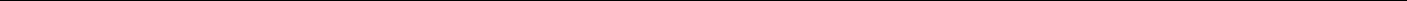 Address: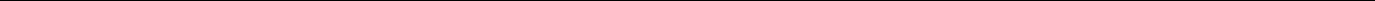 Department: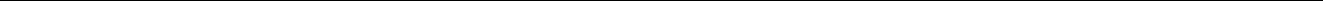 Person to Be ShadowedName:Position/Title: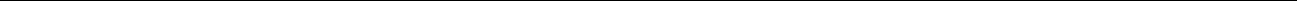 Telephone Number: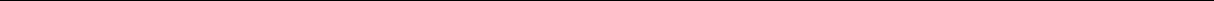 Email: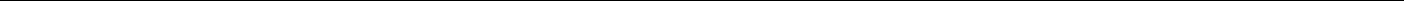 Describe the type of work done by the person you will be shadowing, and the work generally done at the site.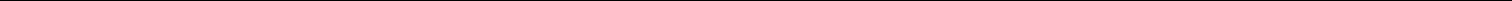 I  bbJob Shadow Proposal FormName:Name:Honors BioMed 2Date:Redwood High SchoolDate:Organization Information